ESCUELA NORMAL SUPERIOR ARTURO CAPDEVILATIC y la enseñanza en el Nivel Primario3er año P.E.P“ Mapas Conceptuales”Profesora: Patricia, Díaz Alumna: Sofía, BravoActividades:Mapas conceptualesDesarrollaremos un mapa conceptual, siguiendo los siguientes pasos: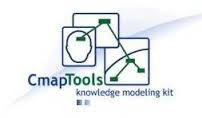 a) leer la  "Fundamentación de los Cmaps"
b) elegir un tema a desarrollar en sus futuras prácticas docentes: especificar grado y espacio curricular: matemática, Ciencias Naturales, etc. c) relacionar el tema seleccionado,  con la Fundamentación de los Cmaps. (punto a)d) subir el trabajo como archivo adjuntoRespuestas: Fundamentación: El siguiente mapa conceptual está dirigido a 3er grado, con el respaldo del Diseño Curricular de Córdoba – Lengua y Literatura – Aprendizaje y contenido – pág. 48.Este contenido se va a dar por aprendizaje por descubrimiento, “sílaba tónica y tilde" va a estar anclado al conocimiento previo “sílabas y separación de las mismas". Al comenzar el mapa con el concepto de “sílabas”, va a ayudar a la recuperación de incluso res ya existentes, hacerlos presentes y visibles. Mediante su conocimiento previo sobre la separación de las sílabas. La visualización del video el cual va a profundizar en la sílaba tónica de cada palabra, va a estar dirigido especialmente para aquellos que descubran carencias cognitivas que dificultan la asimilación significativa del conocimiento que se ha de aprender. Luego este concepto, se va a dividir en dos ramas, (sílabatónica y atona), durante el aprendizaje significativo, estos conceptos inclusiones van a der el resultado de la asimilación de los conocimientos previos.Respetando la jerarquía, vamos a profundizar en las sílabas tónica, vamos a añadir un nuevo concepto, la tilde. El producto de la interacción del proceso de aprendizaje no va a ser solamente el nuevo significado, sino que va a incluir modificaciones. Al concepto de tilde le vamos a agregar las categorías siguientes: agudas, graves, esdrújula, sobreesdrújula. “La nueva información es vinculada con aspectos relevantes y pre-existentes en la estructura cognoscitiva…” (Ausubel; 1983: 71)En este caso a las sílabas tónica previamente ENSEÑANZAS, las vamos a categorizar, dependiendo el lugar de la sílaba que suena más fuerte y si llevan tilde o no, según la terminación de la palabra. De esta forma integramos todos conceptos. Para que el alumno siga manifestando una disposición para la relación sustancial y no arbitraria. Al finalizar, dejamos una actividad en forma de juego. Donde deberán plasmar el conocimiento adquirido.